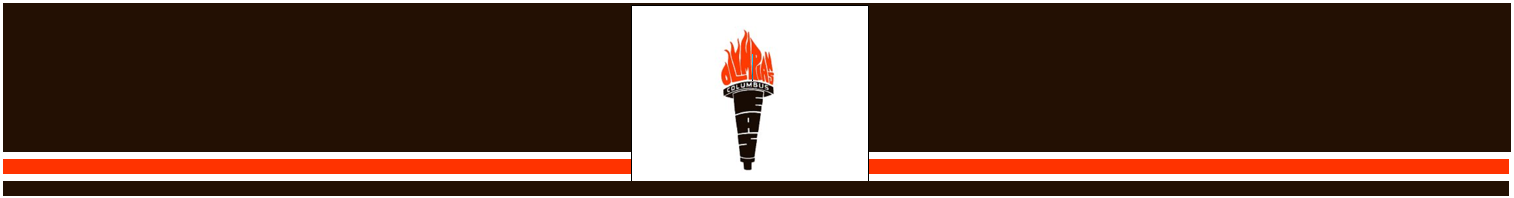 Columbus East Wrestling ClubInvites you to theColumbus East Beginner’s TournamentSunday, December 16th, 2018Columbus East High School230 S Marr Rd, Columbus, IN 47201Wrestling begins at 9:00 AMDoors open at 8:00 Coaches Meeting at 8:30Sign-ups on TrackWrestling.com$10.00 per wrestlerCut off for sign-ups is Friday, December 14th at MidnightPee Wee to Cadet            0-2 years experience onlyMandatory weigh-ins accepted via email or fax only from approved individuals, coaches and clubs.  Please email or fax weigh-ins to columbuseastwrestling@yahoo.com.Questions?  Contact us atTaylor Jessup ~ 812-447-5580Jennifer Cooper ~ 812-344-2516Coach Rashaad Trapp ~ 812-343-8103columbuseastwrestling@yahoo.comSpectator Entrance Fee: $5.00 individual$10.00 familyFull concessions on-site offering a good breakfast & lunch!Jim’s Wrestling Supply!!!Sanction & EligibilityTournament is sanctioned through the Indiana State Wrestling Association by USA Wrestling and is open to all 2018-2019 USA Wrestling members.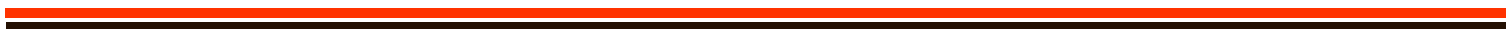 